UAS SEMESTER II  TAHUN AKADEMIK 2022 / 2023 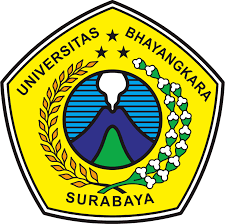 TEKNIK INFORMATIKA – UNIVERSITAS BHAYANGKARA SURABAYAMATA KULIAH : INFRASTRUKTUR TEKNOLOGI INFORMASI DOSEN PENGAMPU: R DIMAS ADITYOTANGGAL : 05 Juni 2023Soal Jelaskan Secara Gamblang Tentang Teknologi Virtualisasi Berbasis Container, Apa perbedaan antara Container dan VM, sesuai dengan gambar dibawah ini ?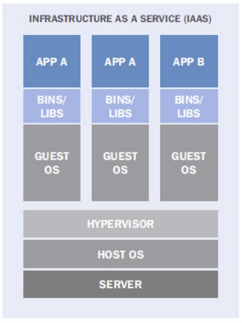 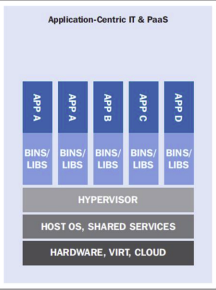 Jelaskan Tentang Arsitektur Teknologi WebService, Sebutkan Method yang biasa digunakan dalam teknologi Web Service, Apa perbedaan Webservice, Apa Perbedaan SOAP dan REST API  ?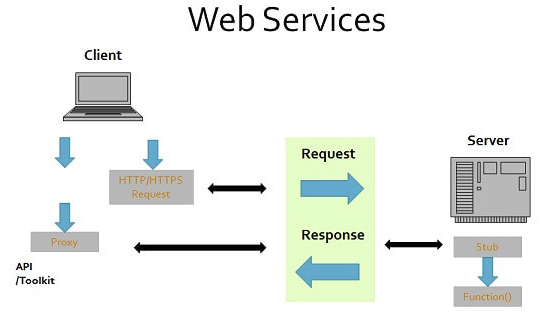 Kerjakan Tugas Aplikasi TRANSAKSI CRUD Menggunakan REST API, Demo Tugas tgl 09 Juni 2023 .~ Selamat Mengerjakan ~